Муниципальное учреждение культуры «Городское библиотечное объединение»(наименование учреждения)ОТЧЕТ О ВЫПОЛНЕНИИ МУНИЦИПАЛЬНОГО ЗАДАНИЯ №__  на 2017-2018 год (годы)за III квартал 2017 г.(отчетный период)Основные виды деятельности муниципального учреждения:Часть 1. Сведения об оказываемых муниципальных услугахРаздел 1Показатели качества муниципальной услугиПоказатели объема муниципальной услугиРаздел 21) Показатели качества муниципальной услуги2) Показатели объема муниципальной услуги             Часть 2. Сведения о выполняемых работахРаздел 1 Показатели качества работыПоказатели объема работыРаздел 2Показатели качества работы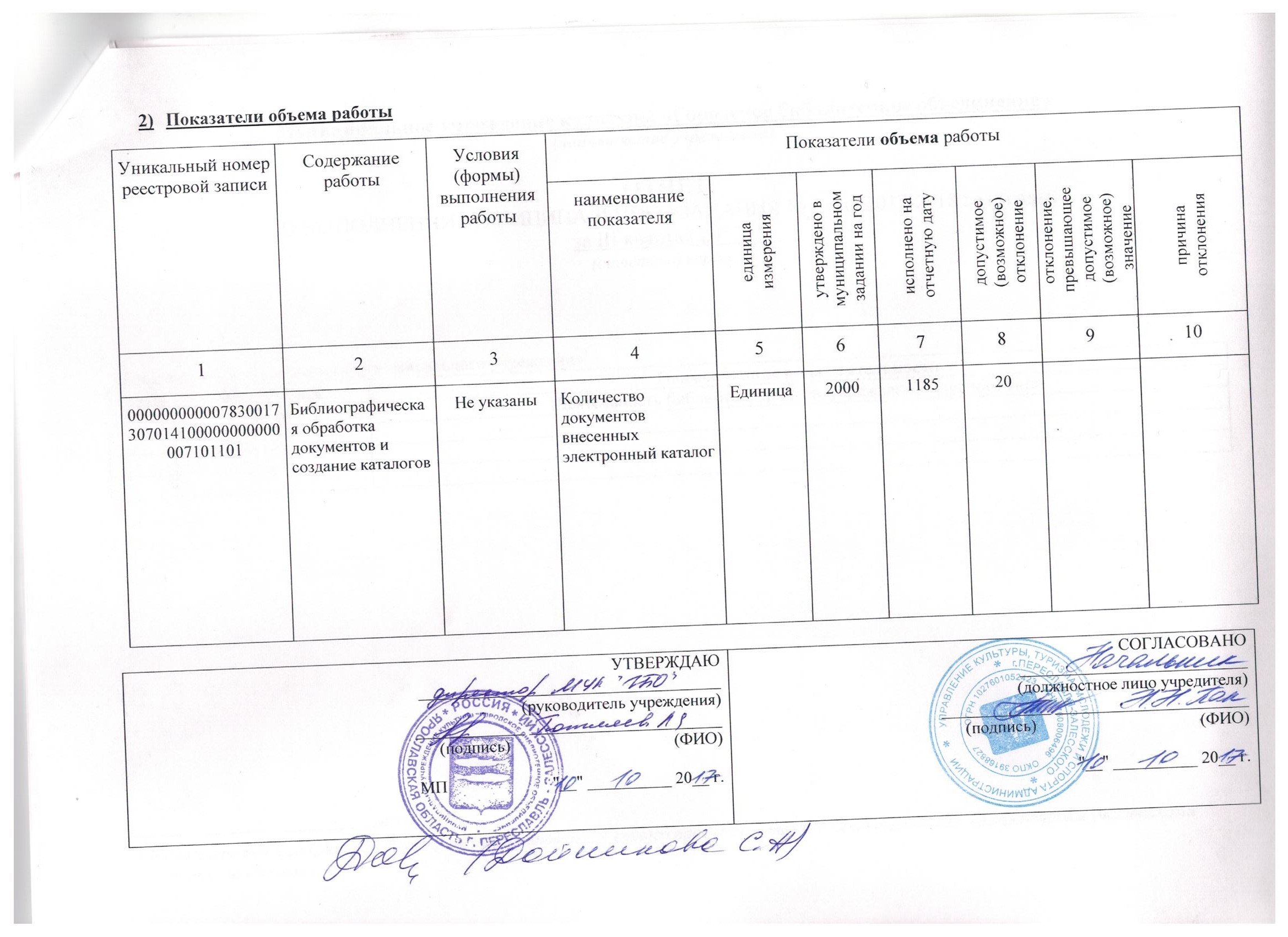 №п/пКод ОКВЭДНаименование вида деятельности1.91.01Деятельность библиотек, архивов, учреждений клубного типаНаименование муниципальной услугиБиблиотечное библиографическое и информационное обслуживание пользователей библиотеки (в стационарных условиях)Код услуги по базовому (отраслевому) перечню07.011.0Категории потребителей муниципальной услуги   Физические и юридические лицаУникальный номер реестровой записиСодержание муниципальной услугиУсловия (формы) оказания муниципальной услугиПоказатели качества муниципальной услугиПоказатели качества муниципальной услугиПоказатели качества муниципальной услугиПоказатели качества муниципальной услугиПоказатели качества муниципальной услугиПоказатели качества муниципальной услугиПоказатели качества муниципальной услугиУникальный номер реестровой записиСодержание муниципальной услугиУсловия (формы) оказания муниципальной услугинаименование показателяединица измеренияутверждено в муниципальном задании на годисполнено на отчетную датудопустимое (возможное) отклонениеотклонение, превышающее допустимое (возможное) значениепричина отклонения12345678910000000000007830017307011000000000001001101101Библиотечное, библиографическое и информационное обслуживание пользователей библиотекиВ стационарных условияхПосещаемость  (Количество посещений/Количество пользователейЕдиница55,80,1Уникальный номер реестровой записиСодержание муниципальной услугиУсловия (формы) оказания муниципальной услугиПоказатели объема муниципальной услугиПоказатели объема муниципальной услугиПоказатели объема муниципальной услугиПоказатели объема муниципальной услугиПоказатели объема муниципальной услугиПоказатели объема муниципальной услугиПоказатели объема муниципальной услугиУникальный номер реестровой записиСодержание муниципальной услугиУсловия (формы) оказания муниципальной услугинаименование показателяединица измеренияутверждено в муниципальном задании на годисполнено на отчетную датудопустимое (возможное) отклонениеотклонение, превышающее допустимое (возможное) значениепричина отклонения123456789100000000000078300173070110000000000010011101101Библиотечное, библиографическое и информационное обслуживание пользователей библиотекиВ  стационарных условияхКоличество посещенийЕдиница(человек)5800054602580Наименование муниципальной услугиБиблиотечное библиографическое и информационное обслуживание пользователей библиотеки (вне стационара)Код услуги по базовому (отраслевому) перечню07.011.0Категории потребителей муниципальной услуги   Физические и юридические лицаУникальный номер реестровой записиСодержание муниципальной услугиУсловия (формы) оказания муниципальной услугиПоказатели качества муниципальной услугиПоказатели качества муниципальной услугиПоказатели качества муниципальной услугиПоказатели качества муниципальной услугиПоказатели качества муниципальной услугиПоказатели качества муниципальной услугиПоказатели качества муниципальной услугиУникальный номер реестровой записиСодержание муниципальной услугиУсловия (формы) оказания муниципальной услугинаименование показателяединица измеренияутверждено в муниципальном задании на годисполнено на отчетную датудопустимое (возможное) отклонениеотклонение, превышающее допустимое (возможное) значениепричина отклонения12345678910000000000007830017307011000000000002000101101Библиотечное, библиографическое и информационное обслуживание пользователей библиотекиВне стационараПосещаемость  (Количество посещений/Количество массовых мероприятий)Единица7,838,80,1Уникальный номер реестровой записиСодержание муниципальной услугиУсловия (формы) оказания муниципальной услугиПоказатели объема муниципальной услугиПоказатели объема муниципальной услугиПоказатели объема муниципальной услугиПоказатели объема муниципальной услугиПоказатели объема муниципальной услугиПоказатели объема муниципальной услугиПоказатели объема муниципальной услугиУникальный номер реестровой записиСодержание муниципальной услугиУсловия (формы) оказания муниципальной услугинаименование показателяединица измеренияутверждено в муниципальном задании на годисполнено на отчетную датудопустимое (возможное) отклонениеотклонение, превышающее допустимое (возможное) значениепричина отклонения123456789100000000000078300173070110000000000020011101101Библиотечное, библиографическое и информационное обслуживание пользователей библиотекиВне стационараКоличество посещенийЕдиница(человек)3200772032Наименование работыФормирование, учет, изучение, обеспечение физического сохранения и безопасности фондов библиотекиКод работы по базовому (отраслевому) перечню07.013.1Категории потребителей работыВ интересах обществаУникальный номер реестровой записиСодержание работыУсловия (формы) выполнения работыПоказатели качества работыПоказатели качества работыПоказатели качества работыПоказатели качества работыПоказатели качества работыПоказатели качества работыПоказатели качества работыУникальный номер реестровой записиСодержание работыУсловия (формы) выполнения работынаименование показателяединица измеренияутверждено в муниципальном задании на годисполнено на отчетную датудопустимое (возможное) отклонениеотклонение, превышающее допустимое (возможное) значениепричина отклонения12345678910000000000007830017307013100000000000008101101Формирование, учет, изучение, обеспечение физического сохранения и безопасности фондов библиотекиНе указаныОбращаемость (общая книговыдача/библиотечный фонд)Единица2,01,50,1Уникальный номер реестровой записиСодержание работыУсловия (формы) выполнения работыПоказатели объема работыПоказатели объема работыПоказатели объема работыПоказатели объема работыПоказатели объема работыПоказатели объема работыПоказатели объема работыУникальный номер реестровой записиСодержание работыУсловия (формы) выполнения работынаименование показателяединица измеренияутверждено в муниципальном задании на годисполнено на отчетную датудопустимое (возможное) отклонениеотклонение, превышающее допустимое (возможное) значениепричина отклонения12345678910000000000007830017307013100000000000008101101Формирование, учет, изучение, обеспечение физического сохранения и безопасности фондов библиотекиНе указаныКоличество документов (объем поступлений документов; объем фондов (экземпляров)единица3500159335Количество оцифрованных изданий (оцифровка периодических изданий)Экз.120901Наименование работыБиблиографическая обработка документов и создание каталоговКод работы по базовому (отраслевому) перечню07.014.1Категории потребителей работыВ интересах обществаУникальный номер реестровой записиСодержание работыУсловия (формы) выполнения работыПоказатели качества работыПоказатели качества работыПоказатели качества работыПоказатели качества работыПоказатели качества работыПоказатели качества работыПоказатели качества работыУникальный номер реестровой записиСодержание работыУсловия (формы) выполнения работынаименование показателяединица измеренияутверждено в муниципальном задании на годисполнено на отчетную датудопустимое (возможное) отклонениеотклонение, превышающее допустимое (возможное) значениепричина отклонения12345678910000000000007830017307014100000000000007101101Библиографическая обработка документов и создание каталоговНе указаныКоличество внесенных записей в электронный каталог%10059,31